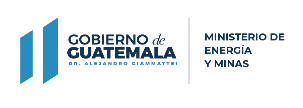 LISTA DE VERIFICACIÓN DE SOLICITUD DE LICENCIA DE ENCARGADO DE PROTECCIÓN RADIOLÓGICA DE INSTALACIONES DE RADIOTERAPIALISTA DE VERIFICACIÓN DE SOLICITUD DE LICENCIA DE ENCARGADO DE PROTECCIÓN RADIOLÓGICA DE INSTALACIONES DE RADIOTERAPIAREQUISITOS PARA PRIMERA LICENCIAREQUISITOS PARA PRIMERA LICENCIAREQUISITOS PARA PRIMERA LICENCIAREQUISITOS PARA PRIMERA LICENCIAControlInternoDGEFormulario de solicitud de licencia, Formulario DPSR-FORM-LEPR/R Formulario de solicitud de licencia, Formulario DPSR-FORM-LEPR/R Fotocopia del documento de identificación personal del solicitanteNACIONAL: Documento Personal de Identificación (DPI), vigente, de ambos lados.EXTRANJERO: Pasaporte completo, de pasta a pasta.Fotocopia del documento de identificación personal del solicitanteNACIONAL: Documento Personal de Identificación (DPI), vigente, de ambos lados.EXTRANJERO: Pasaporte completo, de pasta a pasta.Grado académico acorde a la práctica para la cual solicita la licencia: PRÁCTICAS TIPO I Y II: Fotocopia de Título, ambos lados, de estudios universitarios completos en áreas afines a la práctica. PRÁCTICAS TIPO III:Fotocopia de Título, ambos lados, de su condición de técnico, con estudios de bachillerato o equivalente.Grado académico acorde a la práctica para la cual solicita la licencia: PRÁCTICAS TIPO I Y II: Fotocopia de Título, ambos lados, de estudios universitarios completos en áreas afines a la práctica. PRÁCTICAS TIPO III:Fotocopia de Título, ambos lados, de su condición de técnico, con estudios de bachillerato o equivalente.Constancia de colegiado activo (cuando aplique). Constancia de colegiado activo (cuando aplique). Fotocopia de diploma o constancia, de aprobación de Curso de Protección y Seguridad Radiológica, reconocido por esta Dirección.Fotocopia de diploma o constancia, de aprobación de Curso de Protección y Seguridad Radiológica, reconocido por esta Dirección.Acreditar que se cuenta con la capacidad y experiencia en la práctica. (Práctica Tipo I: 1 año; Práctica Tipo II: 6 meses; Práctica Tipo III: conocimiento en el manejo del equipo).Acreditar que se cuenta con la capacidad y experiencia en la práctica. (Práctica Tipo I: 1 año; Práctica Tipo II: 6 meses; Práctica Tipo III: conocimiento en el manejo del equipo).Pago de la Licencia de Encargado de Protección Radiológica, según Arancel de la Dirección General de Energía, Acuerdo Ministerial 208-2016 y Ac. Min. 230-2018 (Artículo 30 Decreto Ley 11-86).Pago de la Licencia de Encargado de Protección Radiológica, según Arancel de la Dirección General de Energía, Acuerdo Ministerial 208-2016 y Ac. Min. 230-2018 (Artículo 30 Decreto Ley 11-86).REQUISITOS PARA RENOVACIÓNREQUISITOS PARA RENOVACIÓNREQUISITOS PARA RENOVACIÓNREQUISITOS PARA RENOVACIÓNAplica para ingreso de la solicitud tres (3) meses antes del vencimiento de la LicenciaArtículo 43, Reglamento de Seguridad y Protección Radiológica, Acuerdo Gubernativo 55-2001Aplica para ingreso de la solicitud tres (3) meses antes del vencimiento de la LicenciaArtículo 43, Reglamento de Seguridad y Protección Radiológica, Acuerdo Gubernativo 55-2001Control Interno DGEFormulario de solicitud de licencia, Formulario DPSR-FORM-LEPR/R Formulario de solicitud de licencia, Formulario DPSR-FORM-LEPR/R Constancia de colegiado activo (cuando aplique).  Constancia de colegiado activo (cuando aplique).  Constancia de aprobación de Curso de Actualización en Protección Radiológica, reconocido por esta Dirección.Constancia de aprobación de Curso de Actualización en Protección Radiológica, reconocido por esta Dirección.HISTORIAL DOSIMÉTRICO *Véase las directrices para realizar y presentar el historial dosimétrico del instructivo.HISTORIAL DOSIMÉTRICO *Véase las directrices para realizar y presentar el historial dosimétrico del instructivo.Pago de la Licencia de Encargado de Protección Radiológica, según Arancel de la Dirección General de Energía, Acuerdo Ministerial 208-2016 y Ac. Min. 230-2018 (Artículo 30 Decreto Ley 11-86).Pago de la Licencia de Encargado de Protección Radiológica, según Arancel de la Dirección General de Energía, Acuerdo Ministerial 208-2016 y Ac. Min. 230-2018 (Artículo 30 Decreto Ley 11-86).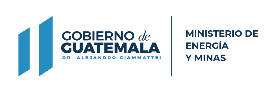 24 calle 21-21, zona 12, Guatemala, Guatemala.Tel: (+502) 24196363www.mem.gob.gtDIRECCIÓN GENERAL DE ENERGÍA, MINISTERIO DE ENERGÍA Y MINASDIRECCIÓN GENERAL DE ENERGÍA, MINISTERIO DE ENERGÍA Y MINASDIRECCIÓN GENERAL DE ENERGÍA, MINISTERIO DE ENERGÍA Y MINASDIRECCIÓN GENERAL DE ENERGÍA, MINISTERIO DE ENERGÍA Y MINASDIRECCIÓN GENERAL DE ENERGÍA, MINISTERIO DE ENERGÍA Y MINAS24 calle 21-21, zona 12, Guatemala, Guatemala.Tel: (+502) 24196363www.mem.gob.gtFORMULARIO DE SOLICITUD DE LICENCIA DE ENCARGADO DE PROTECCIÓN RADIOLÓGICA DE INSTALACIONES DE RADIOTERAPIAFORMULARIO DE SOLICITUD DE LICENCIA DE ENCARGADO DE PROTECCIÓN RADIOLÓGICA DE INSTALACIONES DE RADIOTERAPIAFORMULARIO DE SOLICITUD DE LICENCIA DE ENCARGADO DE PROTECCIÓN RADIOLÓGICA DE INSTALACIONES DE RADIOTERAPIAFORMULARIO DE SOLICITUD DE LICENCIA DE ENCARGADO DE PROTECCIÓN RADIOLÓGICA DE INSTALACIONES DE RADIOTERAPIADPSR-FORM-LEPR/RSeñor(a) Director(a) General de Energía:Atentamente, solicito Licencia de Encargado de Protección Radiológica de Instalaciones de Radioterapia, de conformidad con la siguiente información:Señor(a) Director(a) General de Energía:Atentamente, solicito Licencia de Encargado de Protección Radiológica de Instalaciones de Radioterapia, de conformidad con la siguiente información:Señor(a) Director(a) General de Energía:Atentamente, solicito Licencia de Encargado de Protección Radiológica de Instalaciones de Radioterapia, de conformidad con la siguiente información:Señor(a) Director(a) General de Energía:Atentamente, solicito Licencia de Encargado de Protección Radiológica de Instalaciones de Radioterapia, de conformidad con la siguiente información:Señor(a) Director(a) General de Energía:Atentamente, solicito Licencia de Encargado de Protección Radiológica de Instalaciones de Radioterapia, de conformidad con la siguiente información:Señor(a) Director(a) General de Energía:Atentamente, solicito Licencia de Encargado de Protección Radiológica de Instalaciones de Radioterapia, de conformidad con la siguiente información:DATOS DEL SOLICITANTEDATOS DEL SOLICITANTEDATOS DEL SOLICITANTEDATOS DEL SOLICITANTEDATOS DEL SOLICITANTEDATOS DEL SOLICITANTE1.1. Nombre completo (Incluyendo detalles, como por ejemplo tildes, tal y como aparece en el DPI o pasaporte):1.1. Nombre completo (Incluyendo detalles, como por ejemplo tildes, tal y como aparece en el DPI o pasaporte):1.1. Nombre completo (Incluyendo detalles, como por ejemplo tildes, tal y como aparece en el DPI o pasaporte):1.1. Nombre completo (Incluyendo detalles, como por ejemplo tildes, tal y como aparece en el DPI o pasaporte):ColocarfotografíaColocarfotografía1.2. Género: Femenino |  Masculino1.2. Género: Femenino |  Masculino1.3. Estado civil: Soltero(a) |  Casado(a)1.4. Edad:ColocarfotografíaColocarfotografía1.5. Nacionalidad:1.5. Nacionalidad:1.6. DPI o pasaporte (extranjero):1.6. DPI o pasaporte (extranjero):ColocarfotografíaColocarfotografía1.7. Profesión u oficio:1.7. Profesión u oficio:1.8. Colegiado activo:  1.9. NIT:ColocarfotografíaColocarfotografía1.10. Domicilio:1.10. Domicilio:1.10. Domicilio:1.10. Domicilio:1.10. Domicilio:1.10. Domicilio:1.11. Lugar para recibir notificaciones y/o citaciones (dentro del perímetro de la Ciudad de Guatemala):1.11. Lugar para recibir notificaciones y/o citaciones (dentro del perímetro de la Ciudad de Guatemala):1.11. Lugar para recibir notificaciones y/o citaciones (dentro del perímetro de la Ciudad de Guatemala):1.11. Lugar para recibir notificaciones y/o citaciones (dentro del perímetro de la Ciudad de Guatemala):1.11. Lugar para recibir notificaciones y/o citaciones (dentro del perímetro de la Ciudad de Guatemala):1.11. Lugar para recibir notificaciones y/o citaciones (dentro del perímetro de la Ciudad de Guatemala):1.12. Teléfonos:1.12. Teléfonos:1.12. Teléfonos:1.13. Correo electrónico:1.13. Correo electrónico:1.13. Correo electrónico:1.14. No. de Expediente (aplica para renovación):1.14. No. de Expediente (aplica para renovación):1.14. No. de Expediente (aplica para renovación):1.15. No. Licencia / Fecha de Vencimiento:      /      1.15. No. Licencia / Fecha de Vencimiento:      /      1.15. No. Licencia / Fecha de Vencimiento:      /      PRÁCTICAPRÁCTICAPRÁCTICAPRÁCTICAPRÁCTICAPRÁCTICATIPO ITIPO I TELETERAPIA CON 60CO Y EQUIPO ACCESORIO PARA SIMULACIÓN DE TRATAMIENTOS DE RADIOTERAPIA TELETERAPIA CON 60CO Y EQUIPO ACCESORIO PARA SIMULACIÓN DE TRATAMIENTOS DE RADIOTERAPIA TELETERAPIA CON 60CO Y EQUIPO ACCESORIO PARA SIMULACIÓN DE TRATAMIENTOS DE RADIOTERAPIA TELETERAPIA CON 60CO Y EQUIPO ACCESORIO PARA SIMULACIÓN DE TRATAMIENTOS DE RADIOTERAPIATIPO ITIPO I ACELERADORES LINEALES DE USO MÉDICO Y EQUIPO ACCESORIO PARA SIMULACIÓN DE TRATAMIENTOS ACELERADORES LINEALES DE USO MÉDICO Y EQUIPO ACCESORIO PARA SIMULACIÓN DE TRATAMIENTOS ACELERADORES LINEALES DE USO MÉDICO Y EQUIPO ACCESORIO PARA SIMULACIÓN DE TRATAMIENTOS ACELERADORES LINEALES DE USO MÉDICO Y EQUIPO ACCESORIO PARA SIMULACIÓN DE TRATAMIENTOSTIPO ITIPO I TERAPIA FIJA CON HACES MÚLTIPLES (“GAMMA-KNIFE”) Y EQUIPO ACCESORIO PARA SIMULACIÓN DE TRATAMIENTOS TERAPIA FIJA CON HACES MÚLTIPLES (“GAMMA-KNIFE”) Y EQUIPO ACCESORIO PARA SIMULACIÓN DE TRATAMIENTOS TERAPIA FIJA CON HACES MÚLTIPLES (“GAMMA-KNIFE”) Y EQUIPO ACCESORIO PARA SIMULACIÓN DE TRATAMIENTOS TERAPIA FIJA CON HACES MÚLTIPLES (“GAMMA-KNIFE”) Y EQUIPO ACCESORIO PARA SIMULACIÓN DE TRATAMIENTOSTIPO ITIPO I BRAQUITERAPIA BRAQUITERAPIA BRAQUITERAPIA BRAQUITERAPIATIPO IITIPO II TERAPIA CON RAYOS-X, CON ENERGÍA MAYOR DE 200 keV TERAPIA CON RAYOS-X, CON ENERGÍA MAYOR DE 200 keV TERAPIA CON RAYOS-X, CON ENERGÍA MAYOR DE 200 keV TERAPIA CON RAYOS-X, CON ENERGÍA MAYOR DE 200 keVTIPO IIITIPO III APLICADORES OFTÁLMICOS APLICADORES OFTÁLMICOS APLICADORES OFTÁLMICOS APLICADORES OFTÁLMICOSFIRMAFIRMAFIRMAFIRMAFIRMAFIRMASegún lo establecido en el Artículo 3, numeral 5 del Decreto Número 5-2021 Ley para la simplificación de requisitos y trámites administrativos, se hace la indicación que “…salvo prueba en contrario los documentos y declaraciones presentadas por los usuarios, en el marco de un trámite administrativo, se presumirán auténticos, sin perjuicio de las responsabilidades administrativas, civiles y penales que se puedan generar por falta de veracidad en lo declarado, presentado o informado.”Lugar y fecha:      (f)	_________________________________________SolicitanteSegún lo establecido en el Artículo 3, numeral 5 del Decreto Número 5-2021 Ley para la simplificación de requisitos y trámites administrativos, se hace la indicación que “…salvo prueba en contrario los documentos y declaraciones presentadas por los usuarios, en el marco de un trámite administrativo, se presumirán auténticos, sin perjuicio de las responsabilidades administrativas, civiles y penales que se puedan generar por falta de veracidad en lo declarado, presentado o informado.”Lugar y fecha:      (f)	_________________________________________SolicitanteSegún lo establecido en el Artículo 3, numeral 5 del Decreto Número 5-2021 Ley para la simplificación de requisitos y trámites administrativos, se hace la indicación que “…salvo prueba en contrario los documentos y declaraciones presentadas por los usuarios, en el marco de un trámite administrativo, se presumirán auténticos, sin perjuicio de las responsabilidades administrativas, civiles y penales que se puedan generar por falta de veracidad en lo declarado, presentado o informado.”Lugar y fecha:      (f)	_________________________________________SolicitanteSegún lo establecido en el Artículo 3, numeral 5 del Decreto Número 5-2021 Ley para la simplificación de requisitos y trámites administrativos, se hace la indicación que “…salvo prueba en contrario los documentos y declaraciones presentadas por los usuarios, en el marco de un trámite administrativo, se presumirán auténticos, sin perjuicio de las responsabilidades administrativas, civiles y penales que se puedan generar por falta de veracidad en lo declarado, presentado o informado.”Lugar y fecha:      (f)	_________________________________________SolicitanteSegún lo establecido en el Artículo 3, numeral 5 del Decreto Número 5-2021 Ley para la simplificación de requisitos y trámites administrativos, se hace la indicación que “…salvo prueba en contrario los documentos y declaraciones presentadas por los usuarios, en el marco de un trámite administrativo, se presumirán auténticos, sin perjuicio de las responsabilidades administrativas, civiles y penales que se puedan generar por falta de veracidad en lo declarado, presentado o informado.”Lugar y fecha:      (f)	_________________________________________SolicitanteSegún lo establecido en el Artículo 3, numeral 5 del Decreto Número 5-2021 Ley para la simplificación de requisitos y trámites administrativos, se hace la indicación que “…salvo prueba en contrario los documentos y declaraciones presentadas por los usuarios, en el marco de un trámite administrativo, se presumirán auténticos, sin perjuicio de las responsabilidades administrativas, civiles y penales que se puedan generar por falta de veracidad en lo declarado, presentado o informado.”Lugar y fecha:      (f)	_________________________________________Solicitante